R. v. J.C., 2017 NWTCA 8	A-1-AP-2017-000010IN THE COURT OF APPEAL FOR THE NORTHWEST TERRITORIESIN THE MATTER OF:J.C.(A YOUNG PERSON)- v -HER MAJESTY THE QUEEN_________________________________________________________ Transcript of the Decision on Bail delivered by The Honourable Justice Smallwood sitting in Yellowknife, in theNorthwest Territories, on the 20th day of September, 2017_________________________________________________________The information contained herein is prohibited from publication pursuant to s . 110 and 111 of the Youth Criminal Justice Act APPEARANCES:Mr. B. Green:	Counsel for the CrownMs. S. Purser:	Counsel for the AccusedNo information shall be published in any document or broadcast or transmitted in any way  which could identify the victim or a witness in these proceedings pursuant to s . 486 . 4 of the Criminal Code of Canada This transcript has been  altered to  protect the  identity of the witnesses , victim , or young person pursuant to the direction of the presiding Judge MS. PURSER:	Good morning, Your Honour.THE COURT:	Good morning.MS. PURSER:	If we could open the Court ofAppeal for the Northwest Territories.	For therecord, my name is Stacey Purser appearing in thematter of J.C., and I believe there is still apublication ban.THE COURT:	Okay.MS. PURSER:	Yeah.THE COURT:	All right.	The appellant,J.C. -- and I will be using initials throughoutthe course of this decision -- was tried andconvicted in the Youth Justice Court of theNorthwest Territories on a charge of sexualassault contrary to section 271 of theCriminal Code.	The trial was held on June 26thand 27th, 2017, in Yellowknife.	The matter wasadjourned for sentencing with the preparation ofa presentence report.On August 25th, 2017, the young offender wassentenced to a period of imprisonment of 210 daysopen custody and one year of probation.	J.C.filed a Notice of Appeal on September 8, 2017,appealing his conviction.J.C. has now filed a Notice of Motionseeking bail pending his appeal.	The Crown isopposed to his release.Pursuant to section 37 of the Youth CriminalJustice Act, an appeal of an indictable offenceis conducted in accordance with part 21 of theCriminal Code with any modifications required inthe circumstances.	Section 679 of theCriminal Code governs release pending appeal forindictable offences.Section 679 (3) sets out the criteria that aCourt must consider.	One, that the appeal is notfrivolous; two, the offender will surrenderhimself into custody in accordance with the termsof the order; and three, the offender's detentionis not necessary in the public interest.	Theappellant must establish that each criteria ismet on a balance of probabilities.	R. v. Oland,2017 SCC 17, at paragraph 19.The Notice of Appeal lists the followinggrounds of appeal.	One, that a miscarriage ofjustice has occurred, as the learned trial judgesignificantly misapprehended the evidence.	Two,that the learned trial judge erred by makingunreasonable findings of fact that were notsupported by the evidence.	Three, that thelearned trial judge erred in law byunderemphasizing vital pieces of evidence andignoring or not considering vital pieces ofevidence.	Four, the learned trial judge erred infailing to correctly articulate or apply the testin the R. v. W.(D.) to the inquiry before her bytreating the conflicting evidence of thecomplaint and the accused as a credibilitycontest.	Five, the learned trial judge erred byapplying a stricter standard of scrutiny inassessing the credibility of the defence evidenceas compared to that of the prosecution.	AndNumber Six, such further and other grounds ascounsel may advise and this Honourable Courtwould permit.During submissions, counsel for theappellant only addressed two grounds of appeal.As such, I am only considering those grounds inthis application.First, whether the appellant will surrenderhimself into custody.	The Crown concedes thatthe appellant would likely surrender himself intocustody in accordance with the terms of an orderif he was to be released.	The offender is 15years old and had no prior criminal record beforethis conviction.	He has no outstanding charges,and it is not alleged that he breached any of thebail conditions he was on when he was on releasefor this offence.The appellant has proposed to enter into arecognizance with a $1,000 no-cash deposit.	Hismother is also prepared to be a surety.The appellant has proposed that he wouldabide by the following conditions.	One, notcommunicate directly or indirectly with thevictim, J.Z.	For greater certainty, attendanceat the same school or mere presence within thesame area or room shall not be interpretedwithout more to be a breach of this order.	Two,not attend at or within one block of theresidence of the victim, J.Z.	Three, reside atHouse 415 in Behchoko.	And four, attend Grade 10as directed by your teachers at the Chief JimmyRegional High School -- which I am assuming thatis Chief Jimmy Bruneau Regional High School --for the 2017/2018 school year.On this charge, the appellant was releasedon a promise to appear and an undertaking to apeace officer on June 16th, 2016.	He wasrequired to comply with the condition prohibitingcontact with the victim, and I am advised thathis mother also required him to comply with acurfew while he was on release, although that wasnot a formal condition.	It is not disputed thatthere were no issues with the appellant'scompliance with conditions pending trial.In the circumstances, I am satisfied thatthe appellant would surrender himself intocustody in accordance with the terms of theorder, and there are no concerns about hiscompliance with release conditions.The remaining two factors are in dispute, somy decision will focus on whether the grounds ofappeal are frivolous and whether the appellant'sdetention is necessary in the public interest.Turning first to whether the grounds ofappeal are not frivolous.	An appellant judgemust examine the grounds of appeal and determinethat they are not frivolous.	In order to meetthe not-frivolous requirement, an applicant mustonly show that the grounds for appeal would notnecessarily fail.It is also important to acknowledge thatthis is a preliminary stage.	I have only thereasons for judgment and the Agreed Statements ofFacts submitted at trial.	The trial transcripthas not been completed, and at this stage, it isnot my role to engage in a detailed analysis ofthe issues.	I only have to determine whether thegrounds of appeal are frivolous on a balance ofprobabilities.In this case, the grounds of appeal advancedat the hearing are:	One, whether the trial judgefailed to correctly articulate or apply the test 27	in R. v. W.(D.) [1991] 1 SCR 742; and two,whether the trial judge erred in law byunderemphasizing vital pieces of evidence and inignoring or not considering vital pieces ofevidence and by doing so subjecting the evidenceof the prosecution and the defence to differentstandards of scrutiny.The first ground relates to the failure ofthe trial judge to articulate or engage in aW.(D.) analysis when assessing the evidence.	Itappears and counsel confirmed at the hearing thatno defence evidence was led at trial.	Theaccused did not testify.	Counsel for theappellant argues that the Agreed Statement ofFacts filed at the trial constitutes defenceevidence and required the trial judge to engagein an assessment of this evidence pursuant to theprinciples enunciated in W.(D.).The second ground of appeal relates to thetrial judge's consideration of the evidence aboutwhat occurred at the time of the incident.Briefly, the complainant testified that she wasasleep and awoke to the accused having sexualintercourse with her.	She testified that he gotoff of her and ran to the bathroom.	Followingthis, she texted her sister who was in anotherroom at her house.	The police in the course ofthe investigation obtained a production orderwhich demonstrated that two texts were sent fromthe complainant's phone.	The first was to anunrelated individual, and the second nine minuteslater was to the complainant's sister.	Thecomplainant had no memory of sending the firsttext and no other explanation for the text thatwas advanced.	The trial judge stated that shecould not make any findings about who sent thattext or how it was sent but that she wassatisfied that the complaint was asleep when itwas sent.The second ground of appeal relates to thetrial judge's assessment of the evidence andcredibility of the witnesses, areas in which thetrial judge is shown considerable deference byappellate Courts.	Deference means thatintervention by an appellate Court will be rarein situations when there are findings ofcredibility.	Deference is also shown where thetrial judge's reasons show that she consideredthe applicable legal principles:	Inconsistenciesin the evidence of the witnesses, and anypotential problems with the witnesses' testimony.Where these issues are considered and addressedin the reasons for judgment, and appellate Courtwill often be cautious of intervening andsubstituting its own reasoning.As stated by Justice Shaner in Roberts andThe Queen, 2017 NWTCA 5, at page 5:The Supreme Court of Canada has confirmed recently in the case ofR. v. Oland, 2017 SCC 17, that the "not frivolous" test is a very lowbar.	It is a threshold requirement which does not involve an in-depthanalysis of the merits of the appeal. Parenthetically, however, a morepointed assessment of the strength of the appeal is required in analyzingthe public interest aspect of the application when the Court gets tothat phase.Recognizing that the threshold is not a highone and noting Justice Shaner's comments inRoberts, as well as at page 6, regarding thegrounds of appeal, I am satisfied on a balance ofprobabilities that the grounds of appeal thatJ.C. intends to pursue are not prime faciefrivolous.	I cannot say they are doomed to failor have no possibility of success.Turning to whether detention is notnecessary in the public interest.	The issue ofwhether it is in the public interest to detainJ.C.	Public interest in the bail pending appealcontext consists of two components:	Publicsafety and public confidence in theadministration of justice.Public safety is essentially thesecondary ground referred to in section 515(10).An assessment of public safety requires aconsideration of the proposed release plan aswell as the accused's personal circumstances orthe offender's personal circumstances.In terms of the plan that has beenproposed, J.C. has proposed entering into arecognizance with a $1,000 no-cash deposit.	Heis willing to have a surety and his mother isprepared to act as a surety; and he is willing tocomply with conditions, including not tocommunicate with the complainant or not to attendher residence, as well as residing at his homewith his mother and attending school.Looking at J.C.'s personalcircumstances:	He is 15 years old, did not havea prior criminal record before this offence, andit is accepted that he complied with his releaseconditions while awaiting trial on this matter.In the circumstances, I conclude that the publicsafety risk is low.Turning to public confidence in theadministration of justice.	Public confidence inthe administration of justice requires weighingtwo competing interests:	Enforceability andreviewability.	As stated in Oland atparagraph 25:The enforceability interest reflected the need to respect the general ruleof the immediate enforceability of judgments.	Reviewability, on theother hand, reflected society s acknowledgement that our justicesystem is not infallible and that persons who challenge the legality oftheir convictions should be entitled to a meaningful review process	onewhich did not require them to serve all or a significant part of acustodial sentence only to find out on appeal that the conviction uponwhich it was based was unlawful.In considering public confidence, Courts canconsider the factors under section 515(10)(c) andadapt those for the post-conviction context.For enforceability, the seriousness ofthe crime plays an important role.	Theseriousness of the crime pursuant tosection 515(10)(c) can be determined byconsidering first the gravity of the offence;secondly, the circumstances surrounding thecommission of the offence; and third, thepotential length of imprisonment.In considering the seriousness of anoffence, the offender was convicted of anindictable sexual assault.	The facts as found bythe trial judge involved the offender havingnon-consensual sexual intercourse with a sleepingcomplaint.Sexual assaults occur far too frequentlyin this jurisdiction, and sexual assaults onsleeping or unconscious victims are all toocommon.	Adults who commit these types ofoffences are often sentenced topenitentiary-length terms of imprisonment.	J.C.,who was a young offender without a prior criminalrecord, was sentenced to 210 days of opencustody, which must be considered through theYouth Criminal Justice Act and its presumptionagainst custody.Sexual assaults of this type areserious.	It is not the most serious offence likemurder or attempted murder which can often weighheavily for enforceability over reviewability.For reviewability in the appellatecontext, the Court considers the strength of thegrounds of appeal.	Appellate judges form theirown preliminarily assessment of the strength ofthe appeal based upon a review of the record andutilizing their knowledge and experience.The first ground of appeal referred towas the appellant's claim that the trial judgedid not articulate or engage in a W.(D.) analysiswhen assessing the evidence.	The appellantargues that the Agreed Statement of Facts filedat the trial constitutes defence evidence andrequired the trial judge to engage in anassessment of this evidence pursuant to W.(D.).The Agreed Statement of Facts stated thefollowing at paragraph 6:J.C. provided a fully-informed and voluntary statement in which headmitted to having sexual intercourse with J.Z. but alleged it wasconsensual.The trial judge did not refer to this evidence inher reasons for judgment and does not appear tohave engaged in a W.(D.) analysis.The parties disagree on the nature of thisevidence.	The appellant argues that thisstatement was intended to be accepted for thetruth of its contents and thus required the trialjudge to consider the defence evidence pursuantto the principles enunciated by the Supreme Courtof Canada in W.(D.).The Crown disagrees and claims that thisadmission was intended to establish thevoluntariness of the accused's statement forcross-examination purposes if the accused choseto testify.I do not have the full trial transcriptbefore me, and there is no evidence before me ofthe purpose of the admission beyond the admissionitself.	However, I find it difficult to envisionhow a trial judge is supposed to assess thisevidence.	If it is admitted for its highestpurpose, that the sexual intercourse wasconsensual, it conclusively establishes the mainissue on the trial, and one would wonder why atrial was necessary.	If it was intended toestablish that the accused claimed theintercourse was consensual, that it was intendedto be defence evidence of consent, I fail to seehow a trial judge is supposed to evaluate thisevidence.Cases of sexual assault in which thedefence is one of consent, which it apparentlywas in this case based on the submissions that Ihave heard, these cases often come down to theevidence of two people:	The complainant and theaccused.	It becomes an issue of credibility, andI do not know how a trial judge is supposed toassess the credibility and reliability of a pieceof paper, a piece of paper that alleges consent.I cannot say that I find this ground of appealcompelling.The second ground of appeal as I statedrelates to the trial judge's consideration of theevidence about a text message sent from thecomplainant's phone during a time in which thetrial judge concluded the complainant was asleep.As I stated, I do not have the benefit of thefull trial transcript, but the first text wasclearly an issue during the trial and how itoccurred.The trial judge put her mind to thequestion and was not able to come to a conclusionregarding who sent the text or how it was sent.The trial judge's conclusion was that thecomplaint was asleep when it was sent.	So whilethe first text message is unexplained andproblematic, the trial judge's consideration ofthis evidence relates to the assessment of theevidence and credibility of the witnesses, areasas I mentioned in which the trial judge is showndeference by the appellate Courts.In the final balancing of these factors,public confidence has to be measured through theeyes of a reasonable member of the public.	Aswell, the anticipated delay in deciding an appealrelative to the length of the sentence also hasto be taken into consideration.	Where it appearsthat all, or a significant portion, of thesentence will be served before the appeal can beheard and decided, bail takes on a greatersignificance if the reviewability interest is toremain meaningful.	Oland at paragraph 48.The public's confidence in the criminalprocess must be considered, and a part of that isthe public's expectation that people who commitoffences and are sentenced to periods ofimprisonment will actually serve their sentences.This must be balanced against the legitimateexpectation of the public, including theappellant, that trial judgments will be reviewedfor errors, and that where appropriate, anappellate Court will intervene and order a newtrial or an acquittal.The appellant is serving a 210 daysentence which is followed by a one-yearprobation order.	His imprisonment for thisoffence commenced August 25th, 2017, and he hasmoved quickly to seek his release pending hisappeal.	I am advised that his appeal could beheard, at the earliest, in the January 2018sittings in the Court of Appeal.	At that point,he would have served a significant portion of hiscustodial sentence.The next Court of Appeal sitting is inOctober, so that is very short, and it would notbe expected that an appeal could be ready, so thefollowing set sittings are in January.	Theappeal sittings occur four times a year, so thatwould be the next available one, but by which hewould have served a significant portion of hissentence.In conclusion, there are factors thatare in favour of releasing the appellant pendinghis appeal being decided.	The risk to publicsafety is low, the offender is 15 years old withno prior criminal record, and he was compliantwith his previous release conditions.	The planproposed by the appellant satisfies me that hewould surrender himself into custody if requiredto do so.	The offence is also serious, althoughnot the most serious offence.	Of the two groundsof appeal referred to before me, one appearsviable, although it is an area where trial judgeshave been traditionally shown deference byappellate Courts.	And if not granted release,there is a risk that J.C. could have served hissentence before his appeal had been heard.In the circumstances, I am of the viewthat it would not adversely affect the public'sconfidence in the administration of justice togrant the appellant bail pending his appeal.The appellant will be released on arecognizance with a $1,000 no-cash deposit.	Hismother will be a surety.	She will be required tosign the Acknowledgement of Surety form and havethat submitted to the Court.The appellant will be subject to thefollowing conditions:	That he keep the peace andbe of good behaviour.He will have no contact directly orindirectly with the complainant with followingexceptions:	That is for attendance at the sameschool and that the mere presence within the samearea or room which is under the supervision of aresponsible adult shall not be considered withoutmore to be a breach of this order.He is not to attend at or be within oneblock of the residence of the complainant.	He isto reside at House 415 in Behchoko.	He is toobey the rules of the house, including compliancewith any curfews that might be set; and he is toattend Chief Jimmy Bruneau High School asdirected by his teachers.Counsel, is there anything else?MS. PURSER:	Yes.THE COURT:	Ms. Purser?MS. PURSER:	What amount of cash or no-cashwould you like the surety to be in?THE COURT:	Sorry?MS. PURSER:	What amount of cash or no-cashwould you like the surety to be in?	Perhaps1,000 no-cash as well and a 1,000 no-cashrecognizance?THE COURT:	Thank you.	Mr. Green, do youhave any submissions on that?MR. GREEN:	Certainly no cash, and 500 to1,000 is fine.	If I could just have a moment todiscuss one last issue with my friend, though.THE COURT:	Certainly.MS. PURSER:	I believe if it pleases theCourt that my friend and I are content to leaveout the condition -- I know it was suggested bymyself -- that he attend Grade 10.	I do notthink it is going to be an issue.	He is going togo anyways.	But should a problem arise -- I donot know if he feels more comfortable being homeschooled.	I know there was significant anxietyabout him and the complainant being in the samearea.	Just to not -- to use my friend's words,not turn truancy into a criminal offence and toleave the options open.	I think it will fall --would reasonably fall under obey the rules of thehouse.	If mom says you have to go to school, youhave to go to school.THE COURT:	Okay.	Mr. Green, do you haveany submissions?MR. GREEN:	I agree, Your Honour.	I hadunderstood the condition to be sort of designedto impose some structure on Mr. C., and Iunderstand that desire but as I -- and Iapologize for not bringing this up earlier.	Itonly occurred to me as I was listening to thereasons.	But as I did say to my friend, I am abit concerned about turning truancy into a breachissue, and for the Crown's purposes, I don'tthink that it's a necessary condition, so I'dsuggest we just leave it out.THE COURT:	Okay.MS. PURSER:	I thank my friend, and I'llhave that order typed up right away, and I'llreturn momentarily.THE COURT:	So that last condition will beremoved.	That is fine.	And so for the surety,it will be a $500 no-cash deposit.	Okay.	Isthere anything else, counsel?MS. PURSER:	No, thank you.	I'll returnshortly with that order.THE COURT:	Thank you.	We'll adjourn.13	-----------------------------------------------------14151617181920212223242526271	CERTIFICATE OF TRANSCRIPT2I, the undersigned, hereby certify that theforegoing pages are a complete and accuratetranscript of the proceedings taken down by me inshorthand and transcribed from my shorthand notesto the best of my skill and ability.Dated at the City of Edmonton, Province ofAlberta, this 25th day of October, 2017. 10Certified Pursuant to Rule 723of the Rules of Court 131415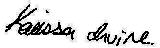 16	__________________________Karissa Irvine, CSR(A)Court Reporter192021222324252627